Regulamin nadawania Medalu im. Izydora Gulgowskiego 
przez Stowarzyszenie Muzeów na Wolnym Powietrzu w Polsce„Medal im. Izydora Gulgowskiego” jest przyznawany przez Stowarzyszenie Muzeów na Wolnym Powietrzu w Polsce za wkład w rozwój muzeów na wolnym powietrzu w Polsce 
i innych państwach.„Medal” można przyznać osobom fizycznym i prawnym – obywatelom oraz podmiotom mającym swoje siedziby na terenie Rzeczpospolitej Polskiej oraz innych państw.Kandydata do „Medalu im. Izydora Gulgowskiego” ma prawo zgłosić każdy członek Stowarzyszenia a w przypadku inicjatywy członka wspierającego-osoby prawnej – jego prawny reprezentant. Zgłoszenie musi być pisemne i zawierać dane osobowe lub nazwę oraz dane adresowe kandydata wraz z uzasadnieniem przyznania „Medalu”. Wnioski o przyznanie „Medalu im. Izydora Gulgowskiego” ocenia Zarząd Stowarzyszenia. Przyznanie ”Medalu” następuje w formie podjęcia uchwały. Do wręczenia medalu im. Izydora Gulgowskiego upoważniony jest prezes Stowarzyszenia lub występujący w jego zastępstwie jeden z wiceprezesów.Informację o nadaniu „Medalu im. Izydora Gulgowskiego” będzie umieszczona 
w „Biuletynie Stowarzyszenia Muzeów na Wolnym Powietrzu w Polsce”Koszty związane z nadaniem i wręczeniem „Medalu im. Izydora Gulgowskiego” pokrywa Stowarzyszenie. 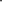 